
Собрание  представителей сельского поселения Артюшкино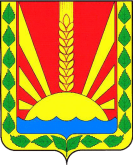 муниципального района Шенталинский Самарской  области________________________________________________________________________________________________________________село Артюшкино,   ул. Советская, 61тел. (8-84652)47-5-10e-mail: artyushkino@shentala.su   http://www artyushkino.shentala.suРЕШЕНИЕ    19 января 2021 г.                                                                                        № 22О внесении изменений в Правила благоустройства территории сельского поселения Артюшкино муниципального района Шенталинский Самарской области	В целях приведения Правил благоустройства территории сельского поселения Артюшкино муниципального района Шенталинский Самарской области, утвержденных решением Собрания представителей сельского поселения Артюшкино муниципального района Шенталинский Самарской области от 17 декабря 2019 года № 171, в соответствие с Постановлением Главного государственного санитарного врача Российской Федерации от 5 декабря 2019 года № 20 «Об утверждении санитарно-эпидемиологических правил и норм СанПиН 2.1.7.3550-19 «Санитарно-эпидемиологические требования к содержанию территорий муниципальных образований» (зарегистрировано в Минюсте Российской Федерации 25 декабря 2019 года), Законом Самарской области от 18 декабря 2019 года № 138-ГД «О внесении изменений в статьи 3 и 6 Закона Самарской области «О порядке определения границ прилегающих территорий для целей благоустройства в Самарской области», Законом Самарской области от 14 января 2020 года № 5-ГД «О внесении изменений в статью 3.2 Закона Самарской области «О градостроительной деятельности на территории Самарской области» и статьи 1.3 и 4.2 Закона Самарской области «Об административных правонарушениях на территории Самарской области», Законом Самарской области от 3 марта 2020 года № 24-ГД «О внесении изменения в статью 3.2 Закона Самарской области «О градостроительной деятельности на территории Самарской области», руководствуясь Уставом сельского поселения Артюшкино муниципального района Шенталинский Самарской области, Собрание представителей сельского поселения Артюшкино муниципального района Шенталинский Самарской областиРЕШИЛО:1. Внести в Правила благоустройства территории сельского поселения Артюшкино муниципального района Шенталинский Самарской области, утвержденные решением Собрания представителей сельского поселения Артюшкино муниципального района Шенталинский Самарской области 
от 17 декабря 2019 года № 171 (далее – Правила), следующие изменения:1.1.   подпункт  15 пункта 7.15 слова «железнодорожных станций (за исключением участков, где ограждение требуется по условиям охраны, эксплуатации или техники безопасности);»  исключить;2. Настоящее решение опубликовать в газете сельского поселения Артюшкино муниципального района Шенталинский Самарской области «Вестник поселения Артюшкино» и разместить на официальном сайте Администрации сельского поселения Артюшкино муниципального района Шенталинский Самарской области в информационно-телекоммуникационной сети «Интернет» по адресу: http://artyushkino.shentala.su/3. Настоящее решение вступает в силу на следующий день после его официального опубликования.4. Контроль за исполнением настоящего решения возложить на Главу сельского поселения Артюшкино Панину Людмилу Ивановну.Председатель Собрания представителей сельского поселения Артюшкино муниципального района ШенталинскийСамарской области                                                              О.Г.ГригорьевГлава сельского поселения Артюшкино муниципального района Шенталинский Самарской области                                                              Л.И.Панина